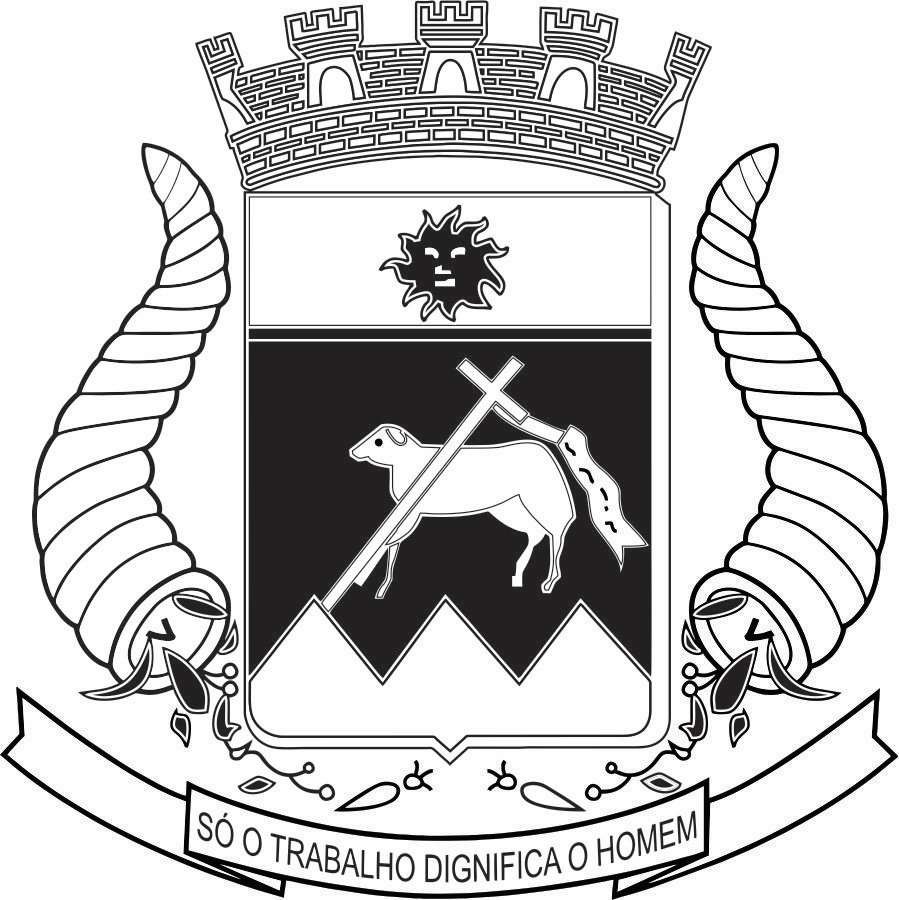 Município de São João da Boa VistaDepartamento de FinançasAUDIÊNCIA PÚBLICAA Prefeitura Municipal de São João da Boa Vista comunica que, em conformidade com a Lei Complementar da União nº 141, de 13 de janeiro de 2012, artigo 36, § 5º, será realizada Audiência Pública no dia 10 de abril de 2024, às 09:30 horas, na Câmara Municipal. Serão apresentados pelo Poder Executivo os relatórios financeiros e operacionais da Saúde relativos ao 3º quadrimestre de 2023, para serem apreciados e aprovados.Rua Marechal Deodoro, nº349 – Centro – São João da Boa Vista/SP – CEP: 13870-009 – Pabx (19) 3634-1008 www.saojoao.sp.gov.br	finanças@saojoao.sp.gov.br	1